VIII ° CONCURSO DE CERÁMICA FEMININAVI ° CONCURSO INTERNACIONAL DE CERÁMICA FEMININA“En algún lugar detrás del  arcoíris” en memoria de Maria Paduano25 de abril – 28 de mayo 2017San Lorenzello (BN) Asociación N. Giustiniano,  San Lorenzello		Con el patrocinioMunicipio de  San Lorenzello   - C.N.A. de BeneventoLa asociación “Nicola giustiniano”, en el ámbito de las acciones para la promoción de la cerámica femenina, realiza un concurso cerámico internacional llamado “En algún lugar detrÁs del arcoÍris”.el concurso tiene la finalidad de consolidar y promover el universo femenino a través de los trabajos de las ceramistas. estos trabajos expresan la mezcla entre tradición e innovación, expresiones técnicas, artísticas y lingÜisticas en el campo cerámico.Objetivos El quinto concurso nacional de cerámica artística se dirige, a partir de este año, también a todas las artistas extranjeras. La necesidad de realizar este concurso nació como  compromiso necesario para la Asociación para recordar la ceramista Maria Paduano. Sin embargo, tiene el objetivo de promover y valorizar la cerámica artística femenina.Otro objetivo del concurso será lo de profundizar el mundo artístico femenino a través de las ceramistas y de sus obras. La exposición se tendrá en el Centro de Exposiciones de San Lorenzello (BN) desde el 25 de abril hasta el 28 de mayo 2017.El concurso está dividido en dos secciones :Sección 1 - artistas – ceramistas y  todas quella mujeres que operan en el sector de la cerámica. Sección 2 – estudiantes ceramistasTEMA DEL CONCURSO El tema del concurso es libre.Cada artista es admitida a partecipar con una obra cuyas dimensiones no deben superar los cm50x50cm o de diametro ᴓcm. 50.PARTICIPACIÓNLa participación a la exposición es gratuita.El concurso está abierto a todas las artistas de cualquier nacionalidad.Es admitida la realización de las obras con cualquiera técnica cerámica.Los trabajos presentados tienen que estar hechos con una técnica cerámica.Las obras presentadas tienen que ser inéditas es decir no tienen que haber participado a otro concurso.Las artistas tienen que declarar que los trabajos presentados son propriedades de las artistas mismas. En el caso en que sus trabajos hayan participado a otros concursos, las artistas tienen que declararlo pena exclusión del concurso.A las solicitudes de inscripción tienen que adjuntar :Breve descripción y ficha técnica de la obra y su titúlo.Curriculum vitae y eventuales otras documentaciones critícasEl trabajo tiene que ser enviado  por el participanteLa participación al concurso ímplica la aceptación de todos los reglamentos. La solicitud tiene que hacerse rellenando la ficha de solicitud presente en este bando. Las solicitudes tienen que ser enviadas dentro del 17 de abril 2017 (incluido) al siguiente correo electrónico : info@bottegagiustiniani.it.ENTREGA  DE LOS TRABAJOSLos gastos de embalaje, entrega y recogida, así como aquellas que quieran hacer una cobertura de seguro, están enteramente a cargo de los participantes.  Las obras, estrictamente embaladas ​​en una caja de madera, deben ser recibidas dentro del  21 de abril de 2017 a la siguiente dirección: Associazione Giustiniano via San Donato, 20 San Lorenzello-Beneveto, Italia. RESPONSABILIDADES  La organización, aunque tendrá el máximo cuidado de las obras recibidas, no se asume  la responsabilidad de cualquier daño durante el envío, la manipulación, el fuego, el robo y otras causas, como el almacenamiento, el transporte y lo que puede ocurrir durante todas las etapas del evento. La participación en el concurso implica la aceptación de la invitación. Un jurado especial de expertos evaluará los trabajos y su juicio es definitivo.LOS PREMIOS A las autoras de las obras serán asignados los siguientes premios : Sección 1Artista – cerámista:1a  clasificada : premio de  € 1000,00 (mil/00) Sección 21a  clasificada  “Concurso ceramistas trabajando en vivo”, premio en medalla de oro ofrecido por la CNA - Benevento  Las obras premiadas pasarán a ser propiedad de la organización y del museo dedicado a María Paduano. Todas las ceramistas recibirán un certificado de participación.  Al final del evento las participantes se comprometerán a retirar su trabajo a más tardar el 30 de junio 2017.El evento continuará el 27 y el 28 de mayo en el marco de otros eventos, organizados por la Asociación y por los grupos de interés de Cerreto Sannita y San Lorenzello. El día 27 de mayo, en el Centro de Exposiciones de San Lorenzello, se llevará a cabo la extemporánea durante la cual las ceramistas tienen que realizar un trabajo de cualquier tema deseen.Un jurado especial de expertos otorgará la medalla de oro a la mejor  obra creada durante la extemporánea, ofrecida por CNA - Benevento. El día 28 de MAYO, en el Centro de Exposiciones de San Lorenzello, habrá una conferencia dedicada a la cerámica  y la entrega de los premios del Concurso “En algún lugar sobre el arco iris”.Para más informaciones póngase en contacto con la Secretaría de OrganizaciónAsociación N. Giustiniano:info@bottegagiustiniani.it. - tel: 0824-861700  movil :  +39 329 1085133Oltre l’arcobaleno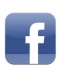 FICHA DE SOLICITUD DATOS PERSONALES:Nombre: Apellido: Dirección:Ciudad:CAP: Provincia: Nación :  Fecha de nacimiento: ____/____/_______; Lugar de nacimiento: Correo electrónico:Dirección telefónica : □ Estoy de acuerdo con lo señalado en la convocatoria del Concurso Internacional de Cerámica "En algún lugar sobre el arco iris" y garantizo la autenticidad de la información proporcionada con este formulario. Doy permiso para el uso de mis datos personales de acuerdo con el evento en el que participo, de conformidad con lo dispuesto en el Decreto Legislativo n º. 196 del 30/06/2003.En fe, lugar y fecha.    Firma Allegare:Curriculum vitae Foto e scheda dell’opera che si intende proporre in formato jpegScheda di partecipazione e descrizione  dell’ opera compilate in ogni campo e firmateVIII ° CONCURSO DE CERÁMICA FEMININAIV ° CONCURSO INTERNACIONAL DE CERÁMICA FEMININA“En algún lugar sobre el arco íris” en memoria de Maria Paduano25 de abril – 28 de mayo 2017San Lorenzello (BN) TÍTULO DEL TRABAJO:TÉCNICA:AÑO DE REALIZACIÓN:DIMENSIONES:BREVE DESCRIPCIÓN:NOTAS:FIRMA DEL AUTORA :